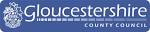 E-SAFETY – SOCIAL MEDIA GUIDANCEfor people who work with Children and Young People ContentsWhat do we mean by Social Media	3Introduction	3Background	3Legal Consequences	4Recent Case Law	5General Guidelines	6Social Networking (e.g. Facebook / Twitter)	7Email	8Images	9 Phones	10Live Streaming Media (e.g. Web-cams, Skype etc.)	11Using the Internet	12Summary of Good Practice Guidelines	13Template for Development of Organisational Media Policy	15Reporting concerns about possible online abuse 	15Sources of Information 	16What do we mean by Social Media?The term Social Media is used in a number of ways, but for the purposes of this guidance, is defined as any electronic communication that enables people to stay in touch online. Social Media includes web and mobile based technology which are used to turn communication into interactive dialogue between organisations, communities and individuals. Social media provides support for sharing information, images and making contact with people who may share a common interest. IntroductionThe purpose of this guidance is to clarify the professional responsibilities of staff working across services in children’s safeguarding and care delivery service for GCC and GCC’s responsibilities to its staff in relation to the increasing use of social media. This should be read in conjunction with the GCC Social Media Policy. This document is guidance only, it is not intended to interfere in an employee’s private life, but to help avoid work and private lives clashing in inappropriate ways because of social networking activities.  It should be read in conjunction with the relevant policy within your own employing organisation. BackgroundDigital technology has become an important part of everyday life and offers exciting opportunities. However there have been a number of incidents where staff safety could have been compromised because of service users gaining access to their private social media accounts.  This has led to a need for clear practice guidance for workers and organisations around safer working practice in this area. As someone who works with children and young people, or adults who are their parents and carers,  whenever you are operating in the digital world you must always have your professional role in mind and always consider how your behaviour could affect your professional reputation and employment as well as the safety of yourself and your family.  All digital records should be considered to be permanent.Please use the following pages as guidelines. They have been developed to help you to use social media safely.  Legal ConsequencesThere can be legal consequences attached to the inappropriate use of those services. Offences Committed on Social Networking Sites, Email, Mobile Technology & the InternetThreats to killConviction of a Summary Offence: A fine and/or a maximum of 6 months imprisonment Conviction of an Indictable Offence: 10 years in prisonIntended harassment of another person Conviction of a Summary Offence: A fine and/or a maximum 6 months in prisonPutting a person in fear of violence Conviction of a Summary Offence: A fine and/or maximum of 6 months in prisonConviction of an Indictable Offence: A fine and/or a maximum of 5 years imprisonment Intending to cause distress or anxiety by sending indecent, offensive or threatening letters, electronic communication or other articles to another personConviction of a Summary Offence: A fine and/or maximum of 6 months in prisonThreats to destroy or damage property Conviction of a Summary Offence: A fine and/or a maximum of 6 months imprisonment Conviction of an Indictable Offence: 10 years in prisonCausing intentional harassment, alarm or distressConviction of a Summary Offence: A fine and/or maximum of 6 months in prisonSummary offences include less serious offences. (Magistrates' Court).Indictable offences are more serious. (higher court by a judge and jury).	We recommend the above as goodpractice, these will be subject to management approval and local organsiational policies. For fuller statements go to P13 & 14Social Networking Facebook and Twitter are the most well known packages but other packages include BEBO (Blog Early, Blog Often), MySpace, Yahoo, LinkedIn and MSN. These are not exhaustive. Remember: Host privacy settings often change – keep track of yours.EmailImages (still and moving)Mobile PhonesLive Streaming Media For example Web cams or video conferencing. Facetime and Skype are the most well known packages but there are many more packages in development, Therefore these are not exhaustive.Using the InternetSummary of Good Practice GuidelinesAPPROPRIATESet your privacy settings for any social networking site to ensure only the people you want have sight/ access to the contents. Keep these updated. The default settings for most social networking sites are set to open access where anyone can see everything.Ensure your mobile phone (any technological equipment) is password/ PIN protected. This will ensure that other people can’t use your equipment and get you into trouble.Make sure that all information about you that is publicly available is accurate and appropriate – think particularly about whether photographs/ stories that you may have posted in your personal life are appropriate for a person with a professional life and a reputation to lose. If you don’t want it to be public, don’t put it online.Remember that online conversations may be referred to as ‘chat’ but they are written documents and should always be treated as such. Be mindful about how you present yourself when you are publishing information about yourself or having ‘conversations’ on-line. Make sure that you are aware of the GCC social media policy regarding the use of both organisational and personal digital equipment and the consequences of misuse. Breach of the policy can result in capability/ disciplinary actions by your employer, professional body and criminal proceedings by the police.Err on the side of caution. If you are unsure who can view online material, assume that it is publicly available. Remember - once information is online you have relinquished control of it. Other people may choose to copy it, to edit it, to pass it on and to save it.Switch off any Bluetooth capability any device may have installed as standard. Bluetooth allows another person to have access to your equipment – they can then pretend to be you.Always be aware that technology is constantly upgrading and improving. You may have access to websites via a work-provided smart phone that are blocked by your computer. Mobile phones come with locator software. Cameras can be a feature of games consoles. When you receive any new equipment (personal or private) make sure that you know what features it has as standard and take appropriate action to disable/ protect.INAPPROPRIATEGive your personal information to service users i.e. children/ young people, their parents/ carers. This includes personal mobile phone numbers, social networking accounts, personal website/ blog URLs, online image storage sites, passwords/ PIN numbers etc.Use your personal mobile phone to communicate with service users i.e. children/young people or parents/carers either by phone call, text, email, social networking site. Use the internet or web-based communication to send personal messages to service users i.e. children/young people, parents/ carers.Share your personal details on a social network site with service users i.e. children/young people, their parents or carers. This includes accepting them as friends. Be aware that belonging to a ‘group’ may give ‘back door’ access to your page even though you have set your privacy settings to family and friends only.Add/allow service users i.e. a child/young person, their parents/ carers to join your contacts/friends list on personal social networking profiles.Use your own digital camera/ video for work. This includes integral cameras on mobile phones.Play online games with service users i.e. children, young people, their parents or carers. This can be difficult when the culture is to play with ‘randoms’. Check out before you play online with someone you don’t know.What to do if you have concernsAs a user of social networking site, you may at some time have a concern about what you are seeing or being told about by another user. Concerns may range from negative or abusive comments and cyber bullying to suspected grooming for sexual abuse. Reporting concerns about possible online abuse All staff should be familiar with your organisation’s reporting procedures which should include the reporting of potentially illegal/abusive content or activity, including child sexual abusive images and online grooming. In addition to referring concerns to your organisation’s designated person, you should immediately report online concerns to the Child Exploitation and Online Protection Centre (CEOP) or the police, in line with internal procedures. Law enforcement agencies and the service provider may need to take urgent steps to locate the child and/or remove the content from the internet. In the UK, you should report illegal sexual child abuse images to the Internet Watch Foundation at www.iwf.org. Reports about suspicious behaviour towards children and young people in an online environment should be made to the Child Exploitation and Online Protection Centre at www.ceop.uk. Where a child or young person may be in immediate danger, always dial 999 for police assistance. Where to find further helpThere are several web sites which provide advice about how to manage your internet security, for example WikiHowwww.safetynetkids.org.uk/personal-safety/staying-safe-onlinewww.kidsmart.org.uk